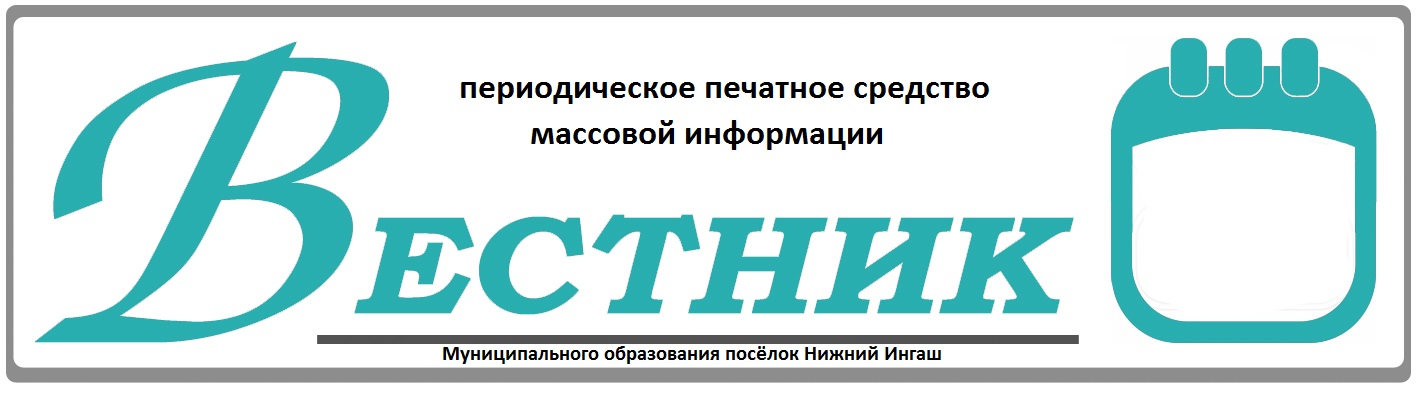 Официально________________________________                                                                     СОДЕРЖАНИЕ: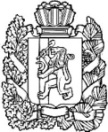 АДМИНИСТРАЦИЯПОСЕЛКА НИЖНИЙ ИНГАШНИЖНЕИНГАШСКОГО РАЙОНАКРАСНОЯРСКОГО КРАЯПОСТАНОВЛЕНИЕ 19.05.2020г.                                           пгт. Нижний Ингаш                                         №51Об утверждении  положения о порядкепредоставления субсидии из бюджетапоселка Нижний Ингаш на возмещение убытков организации,выполняющей перевозку пассажиров и нормативовсубсидирования  пробега с пассажирамипо внутрипоселенческим регулярным, автобусным маршрутам в соответствии с утвержденной программойпассажирских перевозок        В целях возмещения убытков организации, выполняющей перевозку пассажиров по внутрипоселенческим регулярным автобусным маршрутам в соответствии с программой пассажирских перевозок, утвержденной главой поселка Нижний Ингаш, возникающих в результате регулирования  тарифов и небольшой интенсивности  пассажиропотоков, руководствуясь ст. 24 Закона  Красноярского края от 22.12.1998г. №25-230 «Об автомобильном и городском электрическом пассажирском Транспорте в Красноярском края», Федеральным законом от 06.10.2009г. №131-ФЗ «Об общих принципах организации местного самоуправления в Российской Федерации», п. 7 ст. 9 Устава поселка Нижний Ингаш, ПОСТАНОВЛЯЮ:                                                                                                     (Окончание на стр. 2)19 мая 2020 года                                                                                                                                ВЕСТНИК №22                    1.  Утвердить положение о порядке предоставления субсидий из бюджета поселка на возмещение убытков организации, выполняющей перевозку пассажиров и нормативов субсидирования  пробега с пассажирами по внутрипоселенческим регулярным, автобусным  маршрутам в соответствии с утвержденной программой пассажирских перевозок, согласно приложению.2. Установить и ввести в действие с 1 января 2020 года норматив субсидирования  пробега в размере 25,300 рублей, согласно приложениям 1,2.3. Норматив субсидирования, установленный в п. 2  настоящего постановления, действует с 1 января 2020 года по 31 декабря 2020 года.4.    Постановление  вступает в силу   после его официального опубликования в периодическом  печатном  средстве массовой информации «Вестник муниципального образования поселок Нижний Ингаш» и  на официальном сайте администрации поселка Нижний Ингаш (http://nizhni_ingash@mail.ru).Глава поселка  Нижний Ингаш                                                              Б.И. Гузей(Окончание на стр. 3)19 мая 2020 года                                                                                                                                ВЕСТНИК №22                  Приложение  к постановлениюот   19.05.2020г. №51ПОЛОЖЕНИЕо порядке предоставления субсидии из бюджета поселка Нижний Ингаш  на возмещение убытков организации, выполняющей перевозку пассажиров и нормативов субсидирования  пробега с пассажирами по внутрипоселенческим регулярным, автобусныммаршрутам в соответствии с утвержденной программойпассажирских перевозок1.  Настоящие положение устанавливает  механизм предоставления субсидии из бюджета поселка Нижний Ингаш на возмещение убытков организации, выполняющей перевозку пассажиров по внутрипоселенческим  регулярным автобусным маршрутам в соответствии с утвержденной программой пассажирских перевозок,  возникающих в результате регулирования тарифов и небольшой интенсивности пассажиров.2.   Получателям субсидии из бюджета является организация автомобильного пассажирского  транспорта, выполняющая перевозку пассажиров по внутрипоселенческому маршруту в соответствии с утвержденной программой  пассажирских перевозок и заключившей в установленном порядке договор с администрацией поселка Нижний Ингаш  на выполнение программы пассажирских перевозок внутри поселения, приложение 1.3.  Субсидия предоставляется за счет средств бюджета поселка Нижний Ингаш в пределах бюджетных ассигнований, утвержденного решением Нижнеингашского поселкового Совета депутатов на соответствующий финансовый год.4.  Сумма субсидии, подлежащая финансированию  из бюджета поселка Нижний Ингаш, определяется исходя  из фактического  количества километров пробега с пассажирами в соответствии с программой  пассажирских перевозок, субсидируемой из бюджета поселка Нижний Ингаш и утвержденного постановлением администрации поселка Нижний Ингаш  норматива субсидирования . пробега с пассажирами на внутрипоселенческих  регулярных автобусных маршрутах.5.  В целях  своевременного осуществления транспортной организацией расчетов, по заработной плате, налогам, за получение ГСМ и другие услуги,  перечисление средств субсидии производится  5 числа месяца, следующего за отчетным периодом, сумма субсидии за квартал определяется из сложившегося норматива субсидирования  на . пробега с пассажирами и фактически выполненного объема км. пробега с пассажирами  в пределах утвержденной программы пассажирских перевозок по поселку Нижний Ингаш  на 2020 год,  приложение 2.6.   Организация пассажирского транспорта ежемесячно в срок до 3-го числа месяца,  следующего за отчетным  месяцем  предоставляют в администрацию поселка  Нижний Ингаш  справку об объемах выполненных перевозок в километрах с пассажирами, счет-фактуру на оплату указанных услуг по перевозке пассажиров и акты сверок.7. Администрация поселка Нижний Ингаш  Нижнеингашского района Красноярского края, после   поступления средств в соответствии с  расчетом сумм причитающихся возмещению в течении 2-х банковских  дней, производит возмещение организации выполняющей перевозку пассажиров по внутрипоселенческим маршрутам, на основании заключенного договора (контракта), счет-фактуры, путем перечисления денежных средств на его расчетных счет.(Окончание на стр. 4)19 мая 2020 года                                                                                                                                                                                                                                       ВЕСТНИК №22                   Приложение 1к постановлениюадминистрации п. Нижний Ингашот   19.05.2020г. №51РАСЧЕТфинансовых результатов автотранспортных услуг по перевозке пассажировпо поселку Нижний Ингаш  ГПКК  «Краевое  автотранспортное предприятие»  на 2020 год(Окончание на стр. 5)19 мая 2020 года                                                                                                                                                                                                                                                               ВЕСТНИК №22                   Приложение 2 к постановлению администрации п. Нижний Ингашот   19.05.2020г. №51ПРОГРАММАпассажирских автобусных перевозок по п. Нижний Ингаш на 2020 года.       (Окончание на стр.7)19 мая 2020 года                                                                                                                                                ВЕСТНИК №22                   АДМИНИСТРАЦИЯ ПОСЕЛКАНИЖНИЙ ИНГАШНИЖНЕИНГАШСКОГО РАЙОНАКРАСНОЯРСКОГО КРАЯПОСТАНОВЛЕНИЕ19.05.2020                                               пгт Нижний Ингаш                                        №52Об утверждении Порядка принятия решений  о  признании  безнадежной                                                                                           к   взысканию   задолженности  по платежам  в бюджет городского поселения посёлок Нижний Ингаш Нижнеингашского муниципального района Красноярского края                В соответствии со статьей 47.2 Бюджетного кодекса Российской Федерации, постановлением Правительства Российской Федерации от 06.05.2016 года № 393 «Об общих требованиях к порядку принятия решений о признании безнадежной к взысканию задолженности по платежам в бюджеты бюджетной системы Российской Федерации», статьей 17 Устава муниципального образования поселок Нижний Ингаш Нижнеингашского района  Красноярского края ПОСТАНОВЛЯЮ:       1. ​   Утвердить Порядок принятия решений о признании безнадежной к взысканию задолженности по платежам в бюджет городского поселения посёлок Нижний Ингаш Нижнеингашского муниципального района Красноярского края,  согласно приложению 1 к настоящему постановлению.       2.  Утвердить комиссию по рассмотрению вопросов о признании безнадежной к взысканию задолженности по платежам в бюджет городского поселения посёлок Нижний Ингаш Нижнеингашского муниципального района Красноярского края, согласно приложению 2 к настоящему постановлению.       3.  Утвердить Положение о комиссии по рассмотрению вопросов о признании безнадежной к взысканию задолженности по платежам в бюджет городского поселения посёлок Нижний Ингаш Нижнеингашского муниципального района Красноярского края, согласно приложению 3 к настоящему постановлению.  4.    Контроль за выполнением постановления оставляю за собой.       5.  Опубликовать  постановление в периодическом печатном средстве массовой информации «Вестник муниципального образования поселок Нижний Ингаш».        6. Постановление  вступает в силу со дня его официального опубликования.Глава поселка Нижний Ингаш                                                               Б.И. Гузей(Окончание на стр. 8)19 мая 2020 года                                                                                                                                                ВЕСТНИК №22                   Приложение 1к постановлениюот 19.05.2020г №52Порядокпринятия решений о признании безнадежной к взысканию задолженности по платежам в бюджет городского поселения посёлок Нижний Ингаш Нижнеингашского муниципального района Красноярского края     1.​     Настоящий Порядок определяет основания и процедуру признания безнадежной к взысканию задолженности по платежам в бюджет городского поселения посёлок Нижний Ингаш Нижнеингашского муниципального района Красноярского края (далее –  бюджет поселка).    2.​    Для целей настоящего Порядка под задолженностью понимается недоимка по неналоговым доходам, подлежащим зачислению в бюджет поселка, а также пени и штрафы за просрочку указанных платежей (далее - задолженность).    3.​   Платежи в бюджет, не уплаченные в установленный срок (задолженность  по платежам в бюджет),  признается безнадежной к взысканию в случаях:    3.1.  Смерти физического лица - плательщика платежей в бюджет или объявления его умершим в порядке, установленном гражданским процессуальным законодательством Российской Федерации;    3.2. Признания банкротом индивидуального предпринимателя - плательщика платежей в бюджет в соответствии с Федеральным законом от 26 октября 2002 года № 127-ФЗ «О несостоятельности (банкротстве)» в части задолженности по платежам в бюджет, не погашенной по причине недостаточности имущества должника;    3.2.1  Признания банкротом гражданина, не являющегося индивидуальным предпринимателем, в соответствии с Федеральным законом от 26 октября 2002 года № 127-ФЗ "О несостоятельности (банкротстве)" - в части задолженности по платежам в бюджет, не погашенной после завершения расчетов с кредиторами в соответствии с указанным Федеральным законом;    3.3. Ликвидации организации - плательщика платежей в бюджет в части задолженности по платежам в бюджет, не погашенным по причине недостаточности имущества организации и (или) невозможности их погашения учредителями (участниками) указанной организации в пределах и порядке, которые установлены законодательством Российской Федерации;    3.4. Применения актов об амнистии или о помиловании в отношении осужденных к наказанию в виде штрафа или принятия судом решения, в соответствии с которым администратор доходов бюджета утрачивает возможность взыскания задолженности по платежам в бюджет;    3.5.Вынесения судебным приставом-исполнителем постановления об окончании исполнительного производства и о возвращении взыскателю (Окончание на стр. 9)19 мая 2020 года                                                                                                                                                ВЕСТНИК №22                   исполнительного документа по основанию, предусмотренным пунктами 3 и 4 части 1 статьи 46 Федерального закона от 2 октября 2007 года № 229-ФЗ «Об исполнительном производстве», если с даты образования задолженности по платежам в бюджет прошло более пяти лет, в следующих случаях:      размер задолженности не превышает размера требований к должнику, установленного законодательством Российской Федерации о несостоятельности (банкротстве) для возбуждения производства по делу о банкротстве;      судом возвращено заявление о признании плательщика платежей в бюджет банкротом или прекращено производство по делу о банкротстве в связи с отсутствием средств, достаточных для возмещения судебных расходов на проведение процедур, применяемых в деле о банкротстве.  3.6. Исключения юридического лица по решению регистрирующего органа из единого государственного реестра юридических лиц и наличия ранее вынесенного судебным приставом-исполнителем постановления об окончании исполнительного производства в связи с возвращением взыскателю исполнительного документа по основанию, предусмотренному пунктом 3 или 4 части 1 статьи 46 Федерального закона от 2 октября 2007 года N 229-ФЗ "Об исполнительном производстве", - в части задолженности по платежам в бюджет, не погашенной по причине недостаточности имущества организации и невозможности ее погашения учредителями (участниками) указанной организации в случаях, предусмотренных законодательством Российской Федерации. В случае признания решения регистрирующего органа об исключении юридического лица из единого государственного реестра юридических лиц в соответствии с Федеральным законом от 8 августа 2001 года N 129-ФЗ "О государственной регистрации юридических лиц и индивидуальных предпринимателей" недействительным задолженность по платежам в бюджет, ранее признанная безнадежной к взысканию в соответствии с настоящим подпунктом, подлежит восстановлению в бюджетном (бухгалтерском) учете.   3.7. Наряду со случаями, предусмотренными пунктом 3  настоящего  порядка, неуплаченные административные штрафы признаются безнадежными к взысканию, если судьей, органом, должностным лицом, вынесшими постановление о назначении административного наказания, в случаях, предусмотренных Кодексом Российской Федерации об административных правонарушениях, вынесено постановление о прекращении исполнения постановления о назначении административного наказания.    4. Подтверждающими документами для признания безнадежной к взысканию задолженности являются:    4.1. По основанию, указанному в пункте 3.1 настоящего Порядка: - выписка из отчетности администратора доходов бюджета поселка  об учитываемых сумма задолженности по уплате платежей в местный бюджет;-  справка администратора доходов бюджета поселка о принятых мерах по обеспечению взыскания задолженности по платежам в  бюджет поселка;- копия свидетельства о смерти физического лица (справка о смерти, выданная органом записи актов гражданского состояния) или судебное (Окончание на стр. 10)19 мая 2020 года                                                                                                                                                ВЕСТНИК №22                   решение об объявлении физического лица умершим, заверенная надлежащим образом;    4.2. По основанию, указанному в пункте 3.2 настоящего Порядка:-  выписка из отчетности администратора доходов бюджета поселка  об учитываемых сумма задолженности по уплате платежей в  бюджет поселка;-   справка администратора доходов  бюджета поселка о принятых мерах по обеспечению взыскания задолженности по платежам в бюджет поселка;- копия решения арбитражного суда о признании индивидуального предпринимателя банкротом, заверенная гербовой печатью соответствующего суда;- выписка из Единого государственного реестра индивидуальных предпринимателей, содержащая сведения о прекращении физическим лицом деятельности в качестве индивидуального предпринимателя.    4.3. По основанию, указанному в пункте 3.3 настоящего Порядка:- выписка из отчетности администратора доходов  бюджета  поселка об учитываемых сумма задолженности по уплате платежей в бюджет поселка;-  справка администратора доходов бюджета поселка  о принятых мерах по обеспечению взыскания задолженности по платежам в  бюджет поселка;-  копия решения суда, заверенная гербовой печатью соответствующего суда, или решение учредителей (участников) либо органа юридического лица, уполномоченного на то учредительными документами, о ликвидации юридического лица по основаниям, указанным в пункте 2 статьи 61 Гражданского кодекса Российской Федерации;- выписка из Единого государственного реестра юридических лиц, содержащая сведения о государственной регистрации юридического лица в связи с его ликвидацией.    4.4. По основанию, указанному в пункте 3.4 настоящего Порядка:- выписка из отчетности администратора доходов бюджета  поселка об учитываемых суммах задолженности по уплате платежей в  бюджет поселка;- справка администратора доходов бюджета поселка о принятых мерах по обеспечению взыскания задолженности по платежам в  бюджет поселка;- копия решения суда об отказе во взыскании задолженности, заверенная надлежащим образом.    4.5. По основанию, указанному в пункте 3.5 настоящего Порядка:- выписка из отчетности администратора доходов бюджета поселка об учитываемых сумма задолженности по уплате платежей в бюджет поселка;-  справка администратора доходов бюджета поселка о принятых мерах по обеспечению взыскания задолженности по платежам в бюджет поселка;(Окончание на стр. 11)19 мая 2020 года                                                                                                                                                ВЕСТНИК №22                   - копия постановления судебного пристава - исполнителя об окончании исполнительного производства при возврате взыскателю исполнительного документа по основаниям, предусмотренным пунктами 3 и 4 части 1 статьи 46 ФЗ «Об исполнительном производстве».    5. Решение о признании безнадежной к взысканию задолженности по платежам в  бюджет  поселка принимается отдельно по каждому юридическому лицу, индивидуальному предпринимателю или физическому лицу по коду вида неналоговых доходов бюджета  поселка постоянно действующей комиссией.    6.  Решение о признании безнадежной к взысканию задолженности по платежам в  бюджет поселка, оформляется по форме согласно приложению 1 к Порядку и утверждается руководителем администратора доходов. Решение о признании безнадежной к взысканию задолженности платежам в  бюджет поселка, подлежит оформлению в 3-х дневный срок с момента подписания протокола Комиссии по рассмотрению вопросов о признании безнадежной к взысканию задолженности в бюджет городского поселения посёлок Нижний Ингаш Нижнеингашского муниципального района Красноярского края.    7. Инициатором признания задолженности безнадежной к взысканию является администратор соответствующих неналоговых доходов.    8. Решения о признании безнадежной к взысканию задолженности по платежам в бюджет поселка находятся в администрации поселка Нижний Ингаш (бухгалтерии).(Окончание на стр. 12)19 мая 2020 года                                                                                                                                                ВЕСТНИК №22                     Приложение                                                                                  к Порядку принятия решений о признании безнадежной к                                                                                  взысканию задолженности по                                                   платежам в бюджет городского поселения посёлок Нижний Ингаш Нижнеингашского муниципального района Красноярского края УТВЕРЖДЕНО_________________(руководитель администратора доходов)РЕШЕНИЕ № ___от __. ____20___г.о признании безнадежной к взысканию задолженностипо платежам в бюджет городского поселения посёлок Нижний Ингаш Нижнеингашского муниципального района Красноярского края___________________________________________________ .	(наименование налогоплательщика)	           В соответствии с Порядком принятия решений о признании безнадежной к взысканию задолженности по платежам в бюджет городского поселения посёлок Нижний Ингаш Нижнеингашского муниципального района Красноярского края утвержденным постановлением администрации муниципального образования № __ от ____________ , Комиссия по принятию решений о признании безнадежной к взысканию задолженности по платежам в бюджет муниципального образования, решила:      1.​ Признать безнадежной к взысканию задолженность по платежам в бюджет _____________________________________________________________________________________________________________________________(полное наименование организации, ФИО физического лица, ИНН налогоплательщика, основной государственный регистрационный номер, код причины постановки на учет налогоплательщика организации (ИНН физического лица)в сумме __________ рублей, в том числе:Подписи членов комиссии:                                                                                                                                                                    ___________                  ______ (Окончание на стр. 13)19 мая 2020 года                                                                                                                                                ВЕСТНИК №22                  Приложение 2к постановлениюот  19.05.2020г. №52Состав комиссиипо рассмотрению вопросов о признании безнадежной к взысканию задолженности по платежам в бюджет городского поселения посёлок Нижний Ингаш Нижнеингашского муниципального района Красноярского края       Гузей Б.И.               -  Глава поселка Нижний Ингаш,                                            председатель комиссии;      Глазков В.А.            -  Зам. главы поселка  Нижний Ингаш                                      (по хозяйственным и оперативным вопросам),                                       заместителя председателя комиссии;       Гузей А.С.              - Главный специалист администрации поселка                                      Нижний Ингаш (по экономическим вопросам),                                                      секретарь комиссии                                             Члены комиссии:      Деветярякова   Ю.В.     - Главный бухгалтер администрации поселка                                                 Нижний Ингаш;      Фрицлер И.В.                - Зам. Главы поселка нижний Ингаш                                       (по социальным вопросам);      Кравченко Н.А.            -  Главный специалист администрации поселка                                        Нижний Ингаш (по юридическим и правовым                                           вопросам);      _____________              - Главный специалист администрации поселка                                                                              Нижний Ингаш (по имущественным вопросам);      Зиновьева Т.Г.             - Председатель Нижнеингашского поселкового                                         Совета депутатов;	(Окончание на стр. 14)19 мая 2020 года                                                                                                                                                ВЕСТНИК №22                   Приложение 3к постановлениюот  19.05.2020г.  №52Положениео комиссии по рассмотрению вопросов о признании безнадежной к взысканию задолженности по платежам в бюджет городского поселения посёлок Нижний Ингаш Нижнеингашского муниципального района Красноярского края1.​ Общие положения    1.1. Настоящее Положение устанавливает порядок деятельности Комиссии по рассмотрению вопросов признания безнадежной к взысканию задолженности по платежам в бюджет городского поселения посёлок Нижний Ингаш Нижнеингашского муниципального района Красноярского края (далее - Комиссия).    1.2.Комиссия в своей деятельности руководствуется  Конституцией Российской Федерации, федеральными законами и иными нормативными правовыми актами Российской Федерации, а также настоящим Положением и Порядком признания безнадежной к взысканию задолженности по платежам в бюджет городского поселения посёлок Нижний Ингаш Нижнеингашского муниципального района Красноярского края.2.​ Основные функции КомиссииОсновными функциями Комиссии являются:    2.1. Рассмотрение, проверка и анализ документов, представленных в соответствии с Порядком признания безнадежной к взысканию задолженности по платежам в бюджет поселка;    2.2. Оценка обоснованности признания безнадежной к взысканию задолженности;    2.3. Принятие одного из следующих решений по результатам рассмотрения вопроса о признании задолженности безнадежной к взысканию:а) признать задолженность по платежам в бюджет  поселка безнадежной к взысканию;б) отказать в признании задолженности по платежам в бюджет поселка  безнадежной к взысканию. Данное решение не препятствует повторному рассмотрению вопроса о возможности признания задолженности по платежам в бюджет поселка безнадежной к взысканию..​ Права Комиссии    Комиссия имеет право:    3.1. Запрашивать информацию по вопросам, относящимся к компетенции комиссии;  3.2. Заслушивать представителей плательщиков по вопросам, относящимся к компетенции комиссии.(Окончание на стр. 15)19 мая 2020 года                                                                                                                                                 ВЕСТНИК №22                   4.​ Организация деятельности Комиссии    4.1. Заседания Комиссии проводятся по мере необходимости. Дату, время и место проведения заседания Комиссии определяет ее председатель либо лицо, исполняющее его обязанности.    4.2.  Заседания Комиссии проводятся председателем Комиссии или лицом, исполняющим его обязанности, и оформляются протоколом, который подписывается председателем Комиссии или лицом, исполняющим его обязанности, и секретарем Комиссии.    4.3. Заседания Комиссии являются правомочными, если на нем присутствует более половины членов Комиссии.    4.4. Решение Комиссии принимается путем открытого голосования простым большинством голосов от числа членов Комиссии, присутствующих на ее заседании. При равенстве голосов решающим считается голос председателя Комиссии.     4.5. Решение Комиссии подписывается всеми членами Комиссии, присутствовавшими на ее заседании и утверждается руководителем администратора доходов.(Окончание на стр. 16)19 мая 2020 года                                                                                                                                               ВЕСТНИК №22                   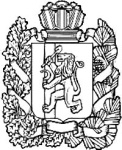 АДМИНИСТРАЦИЯ ПОСЕЛКА НИЖНИЙ ИНГАШНИЖНЕИНГАШСКОГО РАЙОНА КРАСНОЯРСКОГО КРАЯ    ПОСТАНОВЛЕНИЕ19.05.2020г.                                    пгт. Нижний Ингаш                                            №53О внесении изменений в постановление администрации  поселка Нижний Ингаш Нижнеингашского района Красноярского края от 03.11.2015г. №308  «Об утверждении  муниципальной программы «Развитие жизнеобеспечения на территории МО п. Нижний Ингаш»        В соответствии со ст. 179 Бюджетного кодекса Российской Федерации,  постановлением   от 18.09.2013г. №195-А   «Об утверждении порядка принятия решений о разработке муниципальных программ муниципального образования поселок Нижний Ингаш, их формирования и реализации», ПОСТАНОВЛЯЮ:1. Внести в постановление администрации поселка Нижний Ингаш Нижнеингашского района Красноярского края от 03.11.2015г. №308 «Об утверждении  муниципальной программы «Развитие жизнеобеспечения на территории МО п. Нижний Ингаш»» (далее - Постановление), следующие изменения:         в разделе  1.  «Паспорт муниципальной программы»:         в строке  «Объемы и источники обеспечения программы» после слов  «Объем финансирования программы составит» цифры «45 876 840,12» заменить цифрами «66 568 041,47»,  в том  числе по годам:        2020 год:        Краевой бюджет - 29 079 198,00 руб.;        Местный бюджет - 6 414 519,64 руб.;в разделе 6. «Распределение планируемых расходов по мероприятиям программы, подпрограммам»:        в строке после слов  «Объем финансирования муниципальной программы составляет в сумме» цифры «45 876 840,12» заменить цифрами «66 568 041,47», в том числе:         2020 год: объем финансирования -  35 493 717,64 руб.;        приложение №3,4 к паспорту муниципальной программы  «Развитие жизнеобеспечения на территории  МО п. Нижний Ингаш»  изложить в новой редакции согласно приложениям №3,4 к  данному постановлению;        в  разделе 1. Паспорт подпрограммы 1  «Защита от чрезвычайных ситуаций природного и техногенного характера и обеспечение пожарной безопасности  населения на территории МО п. Нижний Ингаш» -  (МП), внести следующие изменения:         в строке  «Объем  и источники финансирования подпрограммы на период действия подпрограммы с указанием на источники финансирования по годам реализации подпрограммы»:         в строке после слов «Общий объем средств составляет» цифры «1 998 731,45» заменить цифрами «2 000 057,45», в том числе по годам:        2020 год - 454 576,00 руб.;        в разделе 6. «Распределение планируемых расходов по мероприятиям подпрограммы»:        в строке после слов «Общий  объем средств на реализацию подпрограммы составляет» цифры «1 998 731,45» заменить цифрами «1 998 731,45», в том числе по годам:             (Окончание на стр. 17)19 мая 2020 года                                                                                                                                               ВЕСТНИК №22                          2020 год - 2 000 057,45 руб.;        приложение №2,3 к паспорту  подпрограммы 1 «Защита от чрезвычайных ситуаций природного и техногенного характера и обеспечение пожарной безопасности  населения на территории МО п. Нижний Ингаш» к  МП, изложить в новой редакции  согласно приложениям №2,3 к данному постановлению;        в  разделе 1. Паспорт подпрограммы 4  «Жилищно-коммунальное хозяйство на территории МО п. Нижний Ингаш» - (МП), внести следующие изменения:        в строке  «Объемы  и источники финансирования подпрограммы на период действия подпрограммы с указанием источников финансирования по годам реализации подпрограммы»:        в строке после слов «Общий объем средств составляет» цифры «2 849 880,28» заменить цифрами «3 177 142,60», в том числе по годам:        2020 год -  991 932,28 руб.;        в разделе 8. «Распределение планируемых расходов по мероприятиям подпрограммы»:        в строке  после слов «Общий  объем средств на реализацию подпрограммы составляет» цифры «2 849 880,28» заменить цифрами «3 177 142,60», в том числе по годам:        2020 год - 991 932,28 руб.;        приложение №2,3 к паспорту  подпрограммы 4  «Жилищно-коммунальное хозяйство на территории МО п. Нижний Ингаш»   к МП,   изложить в новой редакции  согласно приложениям №2,3 к данному постановлению.       в  разделе 1. Паспорт подпрограммы 5 «Благоустройство на  территории МО п. Нижний Ингаш» - (МП), внести следующие изменения:        в строке  «Объем  и источники финансирования подпрограммы на период действия подпрограммы с указанием на источники финансирования по годам реализации подпрограммы»:        в строке после слов «Общий объем финансирования составит» цифры «19  713 346,28»  заменить цифрами «39 965 728,28», в том числе по годам:        2020 год - 23 857 572,83 руб.;        в разделе 7. «Распределение планируемых расходов по мероприятиям подпрограммы»:        в строке  после слов «Общий  объем средств на реализацию подпрограммы составляет» цифры «19 087 067,53» заменить цифрами «39 965 728,28», в том числе по годам:        2020 год -  23 857 572,83 руб.;        приложение №2,3 к паспорту  подпрограммы 5  «Благоустройство территории МО п. Нижний Ингаш»   к МП, изложить в новой редакции  согласно приложениям №2,3 к данному постановлению.2.    Постановление вступает в силу со дня, следующего за днем   его официального опубликования в периодическом  печатном  средстве массовой информации «Вестник муниципального образования поселок Нижний Ингаш» и  подлежит размещению на официальном сайте администрации  поселка (https://nizhny-ingash.ru/).Глава поселка Нижний Ингаш                                                                         Б.И. Гузей(Окончание на стр. 18)19 мая 2020 года                                                                                                                                                                                                                                                    ВЕСТНИК №22                   Приложение №3                                                                                                                                      к Паспорту муниципальной программы«Развитие  жизнеобеспечения  на территории МО п. Нижний Ингаш»Информация о распределении планируемых расходов по отдельным мероприятиям программы и подпрограммам муниципальной программы поселка Нижний Ингаш(Окончание на стр. 21)19 мая 2020 года                                                                                                                                                                                                                                                    ВЕСТНИК №22                  Приложение №4                                                                                                                                      к Паспорту муниципальной программы«Развитие  жизнеобеспечения  на территории  МО п. Нижний Ингаш»Ресурсное обеспечение и прогнозная оценка расходов на реализацию целей муниципальной программы«Развитие жизнеобеспечения на территории МО п. Нижний Ингаш»с учетом источников финансирования, в том числе по уровням бюджетных систем(Окончание на стр. 22)19 мая 2020 года                                                                                                                                                                                                                                                    ВЕСТНИК №22                                 Приложение №2к подпрограмме 1 «Защита от чрезвычайных ситуаций природного и техногенного характера и обеспечение пожарной безопасности населения на территории  МО п. Нижний Ингаш»                                 реализуемая в рамках муниципальной программы «Развитие  жизнеобеспечения  на территории МО п. Нижний Ингаш» Перечень мероприятий подпрограммы 1(Окончание на стр. 24)19 мая 2020 года                                                                                                                                                                                                                                                    ВЕСТНИК №22                     Приложение №3к подпрограмме 1 «Защита от чрезвычайных ситуаций природного и техногенного характера и обеспечение пожарной безопасности населения на территории  МО п. Нижний Ингаш»                                 реализуемая в рамках муниципальной программы «Развитие  жизнеобеспечения  на территории МО п. Нижний Ингаш»Распределение планируемых объемов финансированияподпрограммы по источникам и направлениям расходования средств бюджета поселения (Окончание на стр. 25)19 мая 2020 года                                                                                                                                                                                                                                                               ВЕСТНИК №22                   Приложение №2к подпрограмме 4  «Жилищно-коммунальное хозяйство натерритории  МО п. Нижний Ингаш», реализуемая в рамках муниципальной программы «Развитие  жизнеобеспечения  на территории МО п. Нижний Ингаш»Перечень мероприятий  подпрограммы 4(Окончание на стр. 27)19 мая 2020 года                                                                                                                                                                                                                                                              ВЕСТНИК №22                   Приложение №3к подпрограмме 4  « Жилищно-коммунальное хозяйство на территории  МО п. Нижний Ингаш», реализуемая в рамках муниципальной программы «Развитие  жизнеобеспечения  на территории МО п. Нижний Ингаш»Распределение планируемых объемов финансированияподпрограммы по источникам и направлениям расходования средств бюджетов  поселения(Окончание на стр. 28)19 мая 2020 года                                                                                                                                                                                                                                                                 ВЕСТНИК №22                   Приложение №2к подпрограмме 5  «Благоустройство на территории  МО п. Нижний Ингаш»                                              реализуемая в рамках муниципальной программы «Развитие  жизнеобеспечения  на территории МО п. Нижний Ингаш»Перечень мероприятий  подпрограммы 5(Окончание на стр. 32)19 мая 2020 года                                                                                                                                                                                                                                                                  ВЕСТНИК №22                   Приложение №3к подпрограмме 5 « Благоустройство на  территории  МО п. Нижний Ингаш», реализуемая в рамках муниципальной программы «Развитие  жизнеобеспечения  на территории МО п. Нижний Ингаш»Распределение планируемых объемов финансированияподпрограммы по источникам и направлениям расходования средств поселения                                                                                                                                                                                                     Ответственный Учредители:Нижнеингашский поселковый Совет депутатовАдминистрация поселка Нижний ИнгашНижнеингашского районаКрасноярского края663850 Красноярский край,Нижнеингашский район, п. Нижний Ингаш, ул. Ленина 160                                                                                                                          за выпуск:                                                                      Выходит                                     Фрицлер И.В.                                                                   1 раз в месяц                                                                 Распространение                             Телефон:                                                                      Бесплатно                               8 (39171) 22-4-18                                                                        Тираж                                    8 (39171) 22-1-19                                                                 30 экземпляров                                 Факс:                                                                                                                    8 (39171) 21-3-10  1 Постановление №51 от 19.05.2020 года «Об утверждении  положения о порядке предоставления субсидии из бюджета поселка Нижний Ингаш на возмещение убытков организации,выполняющей перевозку пассажиров и нормативов субсидирования  пробега с пассажирами по внутрипоселенческим регулярным, автобусным  маршрутам в соответствии с утвержденной программой пассажирских перевозок»1-6 стр.2Постановление №52 от 19.05.2020 года «Об утверждении Порядка принятия решений  о  признании  безнадежной к взысканию задолженности по платежам в бюджет городского поселения посёлок Нижний Ингаш Нижнеингашского муниципального района Красноярского края7-15 стр.3Постановление №53 от 19.05.2020 года «О внесении изменений в постановление администрации  поселка Нижний Ингаш Нижнеингашского района Красноярского края от 03.11.2015г. №308  «Об утверждении  муниципальной программы «Развитие жизнеобеспечения на территории МО п. Нижний Ингаш»16-32 стр.Пробег всего:тыс.км.Стоимость . пробега с пассажирами (руб.) (расчетный тариф)Расходы(тыс.руб.)Доходы(руб.)Возмещение проезда по ЕСПББюджетное финансирование(тыс.руб.)Норматив бюджетного Субсидирования . пробега с пассажирами (руб.)Пробег всего:тыс.км.Стоимость . пробега с пассажирами (руб.) (расчетный тариф)Расходы(тыс.руб.)Доходы(руб.)Краевой бюджет (тыс. руб.)Бюджетное финансирование(тыс.руб.)Норматив бюджетного Субсидирования . пробега с пассажирами (руб.)15,80859,97948,0447,0101,0400,0025,30На . пробега (руб.)25,30№маршр.Наименование маршрута(ПунктыНазначения и пункт отправления)Марка обслуживающего автобусаПротяженность,км.Программа перевозок(дни выполнения икол-во в день )Программа перевозок(дни выполнения икол-во в день )Программа перевозок(дни выполнения икол-во в день )Программа перевозок(дни выполнения икол-во в день )Программа перевозок(дни выполнения икол-во в день )Программа перевозок(дни выполнения икол-во в день )Количестворейсов, штКоличестворейсов, штКоличестворейсов, штКоличестворейсов, штКоличестворейсов, штПробег с пассажирамитыс. кмПробег с пассажирамитыс. кмПробег с пассажирамитыс. кмПробег с пассажирамитыс. кмПробег с пассажирамитыс. кмПробег с пассажирамитыс. кмПробег с пассажирамитыс. км№маршр.Наименование маршрута(ПунктыНазначения и пункт отправления)Марка обслуживающего автобусаПротяженность,км.1 кв.1 кв.2 кв.3 кв.4 кв.год1 кв.2 кв.3 кв.4 кв.год1 кв.2 кв.2 кв.3 кв.4 кв.4 кв.год4Ивушка - КраслагПАЗ 3205,ПАЗ 42343,8пн.-пт.1 рейс в деньпн.-пт.1 рейс в деньпн.-пт.1 рейс в деньпн.-пт.1 рейс в деньпн.-пт.1 рейс в деньпн.-пт.1 рейс в день566165652470,210,230,230,250,250,250,944Краслаг  кафе -Кавказ  ДРСУПАЗ 3205,ПАЗ 423411пн.-пт.1 рейс в деньпн.-пт.1 рейс в деньпн.-пт.1 рейс в деньпн.-пт.1 рейс в деньпн.-пт.1 рейс в деньпн.-пт.1 рейс в день566165652470,620,670,670,720,720,722,724ДРСУ - КраслагПАЗ 3205,ПАЗ 42347пн.-пт.4 рейса в деньпн.-пт.4 рейса в деньпн.-пт.4 рейса в деньпн.-пт.4 рейса в деньпн.-пт.4 рейса в деньпн.-пт.4 рейса в день2242442602609881,571,711,711,821,821,826,924ДРСУ - кафе КавказПАЗ 3205,ПАЗ 42345,2пн.-пт.1 рейс в деньпн.-пт.1 рейс в деньпн.-пт.1 рейс в деньпн.-пт.1 рейс в деньпн.-пт.1 рейс в деньпн.-пт.1 рейс в день566165652470,290,320,320,340,340,341,284кафе Кавказ - Краслаг - ДРСУПАЗ 3205,ПАЗ 423412,8пн.-пт.1 рейс в деньпн.-пт.1 рейс в деньпн.-пт.1 рейс в деньпн.-пт.1 рейс в деньпн.-пт.1 рейс в деньпн.-пт.1 рейс в день566165652470,720,780,780,830,830,833,164ДРСУ - Ивушка3,2пн.-пт.1 рейс в деньпн.-пт.1 рейс в деньпн.-пт.1 рейс в деньпн.-пт.1 рейс в деньпн.-пт.1 рейс в деньпн.-пт.1 рейс в день566165652470,180,200,200,210,210,210,79ИТОГОИТОГО50454958558522233,5843,5843,9044,1604,1604,16015,808Наименование кода доходовКод бюджетной классификацииСумма безнадежной к взысканию задолженности, всего (руб.)В том числеВ том числеВ том числеНаименование кода доходовКод бюджетной классификацииСумма безнадежной к взысканию задолженности, всего (руб.)Неналого-вый доходпеништрафыСтатус (муниципальная программа, подпрограмма)Наименование  программы, подпрограммыНаименование ГРБСКод бюджетной классификации Код бюджетной классификации Код бюджетной классификации Код бюджетной классификации Расходы 
(Руб.), годыРасходы 
(Руб.), годыРасходы 
(Руб.), годыРасходы 
(Руб.), годыРасходы 
(Руб.), годыСтатус (муниципальная программа, подпрограмма)Наименование  программы, подпрограммыНаименование ГРБСКВСРРзПрКЦСРКВРТекущий период2019 годПлановыйпериод2020 годПлановый период2021 годПлановый период2022 годИтог за период2019 -2022гг.Муниципальная программа«Развитие  жизнеобеспечения на территории п. Нижний Ингаш» всего расходные обязательства по программе55100.0                                                                                                                                                                                                                                                                                                                                                                                                                                                                                                                                                                                                                                                               00.0000.000015 127 476,5035 493 717,647 669 811,918 277 035,4266 568 041,47Муниципальная программа«Развитие  жизнеобеспечения на территории п. Нижний Ингаш» в том числе по ГРБС:хххМуниципальная программа«Развитие  жизнеобеспечения на территории п. Нижний Ингаш» Администрации п. Нижний Ингаш55100.000.0000.0000 15 127 476,50 35 493 717,647 669 811,918 277 035,4266 568 041,47Подпрограмма 1«Защита от чрезвычайных ситуаций природного и техногенного характера и обеспечение пожарной безопасности населения на территории  МО п. Нижний Ингаш»всего расходные обязательства по подпрограмме551  00.000.0000.0000281 181,45454 576,00632 150,00632 150,002 000 057,45Подпрограмма 1«Защита от чрезвычайных ситуаций природного и техногенного характера и обеспечение пожарной безопасности населения на территории  МО п. Нижний Ингаш»в том числе по ГРБС:хххПодпрограмма 1«Защита от чрезвычайных ситуаций природного и техногенного характера и обеспечение пожарной безопасности населения на территории  МО п. Нижний Ингаш»Администрации п. Нижний Ингаш55100.000.0000.0000281 181,45454 576,00632 150,00632 150,002 000 057,45Подпрограмма 2«Транспортное обслуживание населения на территории  МО п. Нижний Ингаш»всего расходные обязательства по подпрограмме55100.000.0000.0000355  680,00400 000,00400 000,00400 000,001 555 680,001 555 680,00Подпрограмма 2«Транспортное обслуживание населения на территории  МО п. Нижний Ингаш»в том числе по ГРБС:хххПодпрограмма 2«Транспортное обслуживание населения на территории  МО п. Нижний Ингаш»Администрации п. Нижний Ингаш55100.000.0000.0000355 680,00400 000,00400 000,00400 000,001 555 680,001 555 680,00Подпрограмма 3«Дорожное хозяйство на территории  МО п. Нижний Ингаш»всего расходные обязательства по подпрограмме55100.000.0000.0000 7 567 742,019 369 174,47947 227,601 164 827,0019 048 971,0819 048 971,08Подпрограмма 3«Дорожное хозяйство на территории  МО п. Нижний Ингаш»в том числе по ГРБС:хххАдминистрации п. Нижний Ингаш55100.000.0000.00007 567 742,017 369 174,47947 227,601 164 827,0019 048 971,0819 048 971,08Подпрограмма 4«Жилищно-коммунальное хозяйство на территории МО п. Нижний Ингаш»всего расходные обязательства по подпрограмме55100.000.0000.0000739 210,32991 932,28723 000,00723 000,003 177 142,603 177 142,60Подпрограмма 4«Жилищно-коммунальное хозяйство на территории МО п. Нижний Ингаш»в том числе по ГРБС:хххПодпрограмма 4«Жилищно-коммунальное хозяйство на территории МО п. Нижний Ингаш»Администрации п. Нижний Ингаш55100.000.0000.0000739 210,32991 932,28723 000,00723 000,003 177 142,603 177 142,60Подпрограмма 5«Благоустройство  на территории  МО п. Нижний Ингаш»всего расходные обязательства по подпрограмме55100.000.0000.00006 183 662,7223 857 572,834 767 434,315 157 058,4239 965 728,2839 965 728,28Подпрограмма 5«Благоустройство  на территории  МО п. Нижний Ингаш»в том числе по ГРБС:хххПодпрограмма 5«Благоустройство  на территории  МО п. Нижний Ингаш»Администрации п. Нижний Ингаш55100.000.0000.00006 183 662,7223 857 572,834 767 434,3151 57 058,4239 965 728,2839 965 728,28Подпрограмма 6«Благоустройство придомовых территорий МКД на территории МО п. Нижний  Ингаш»всего расходные обязательства по подпрограмме55100.000.0000.00000,00110 231,030,000,00110 231,03110 231,03Подпрограмма 6«Благоустройство придомовых территорий МКД на территории МО п. Нижний  Ингаш»в том числе по ГРБС:хххПодпрограмма 6«Благоустройство придомовых территорий МКД на территории МО п. Нижний  Ингаш»Администрации п. Нижний Ингаш55100.000.0000.00000,00110 231,030,000,00110 231,03110 231,03Подпрограмма 7«Повышение  безопасности дорожного движения  в МО п. Нижний Ингаш на 2020-2022 годы»всего расходные обязательства по подпрограмме55100.000.0000.00000,00200 000,00200 000,00200 000,00600 000,00600 000,00Подпрограмма 7«Повышение  безопасности дорожного движения  в МО п. Нижний Ингаш на 2020-2022 годы»в том числе по ГРБС:хххПодпрограмма 7«Повышение  безопасности дорожного движения  в МО п. Нижний Ингаш на 2020-2022 годы»Администрации п. Нижний Ингаш55100.000.0000.00000,00200 000,00200 000,00200 000,00600 000,00600 000,00СтатусНаименование муниципальной программы, подпрограммы муниципальной программыОтветственный исполнитель, соисполнителиОценка расходов
(Руб.), годыОценка расходов
(Руб.), годыОценка расходов
(Руб.), годыОценка расходов
(Руб.), годыОценка расходов
(Руб.), годыСтатусНаименование муниципальной программы, подпрограммы муниципальной программыОтветственный исполнитель, соисполнители2019 год2020 год2021 год2022 годИтого за период2019-2022 гг.Муниципальная программаМуниципальная программа «Развитие  жизнеобеспечения  на территории  МО п. Нижний Ингаш»Всего:                    15 127 476,5035 493 717,647 669 811,918 277 035,4266 568 041,47Муниципальная программаМуниципальная программа «Развитие  жизнеобеспечения  на территории  МО п. Нижний Ингаш»в том числе:             ---- -Муниципальная программаМуниципальная программа «Развитие  жизнеобеспечения  на территории  МО п. Нижний Ингаш»краевой бюджет       8 929 021,0029 079 198,00596 333,00596 333,0039 200 885,00Муниципальная программаМуниципальная программа «Развитие  жизнеобеспечения  на территории  МО п. Нижний Ингаш»районный бюджет-----Муниципальная программаМуниципальная программа «Развитие  жизнеобеспечения  на территории  МО п. Нижний Ингаш»местный бюджет6 198 455,506 414 519,647 073 478,917 680 702,4227 367 156,47Муниципальная программаМуниципальная программа «Развитие  жизнеобеспечения  на территории  МО п. Нижний Ингаш»внебюджетные  источники:               -----Муниципальная программаМуниципальная программа «Развитие  жизнеобеспечения  на территории  МО п. Нижний Ингаш»бюджеты муниципальных образований  района-----Муниципальная программаМуниципальная программа «Развитие  жизнеобеспечения  на территории  МО п. Нижний Ингаш»юридические лица-----Цели, задачи, мероприятияКВСРКод бюджетной классификацииКод бюджетной классификацииКод бюджетной классификацииКод бюджетной классификацииРасходы (Руб.) Расходы (Руб.) Расходы (Руб.) Расходы (Руб.) Расходы (Руб.) Ожидаемый результатЦели, задачи, мероприятияКВСРГРБСРзПрКЦСРКВР Текущийпериод2019гПлановый период2020гПлановый период2021гПлановый период2022гИтог за период2019-2022гг.ИсполнениеЦель: Создание эффективной системы защиты населения на территории МО п. Нижний Ингаш от чрезвычайных ситуаций  природного и техногенного характераЦель: Создание эффективной системы защиты населения на территории МО п. Нижний Ингаш от чрезвычайных ситуаций  природного и техногенного характераЦель: Создание эффективной системы защиты населения на территории МО п. Нижний Ингаш от чрезвычайных ситуаций  природного и техногенного характераЦель: Создание эффективной системы защиты населения на территории МО п. Нижний Ингаш от чрезвычайных ситуаций  природного и техногенного характераЦель: Создание эффективной системы защиты населения на территории МО п. Нижний Ингаш от чрезвычайных ситуаций  природного и техногенного характераЦель: Создание эффективной системы защиты населения на территории МО п. Нижний Ингаш от чрезвычайных ситуаций  природного и техногенного характераЦель: Создание эффективной системы защиты населения на территории МО п. Нижний Ингаш от чрезвычайных ситуаций  природного и техногенного характераЦель: Создание эффективной системы защиты населения на территории МО п. Нижний Ингаш от чрезвычайных ситуаций  природного и техногенного характераЦель: Создание эффективной системы защиты населения на территории МО п. Нижний Ингаш от чрезвычайных ситуаций  природного и техногенного характераЦель: Создание эффективной системы защиты населения на территории МО п. Нижний Ингаш от чрезвычайных ситуаций  природного и техногенного характераЦель: Создание эффективной системы защиты населения на территории МО п. Нижний Ингаш от чрезвычайных ситуаций  природного и техногенного характераИсполнениеЗадача: Снижение рисков и минимизации последствий ЧС природного и техногенного характера, обеспечение  пожарной безопасности, и выполнение  первичных мер Задача: Снижение рисков и минимизации последствий ЧС природного и техногенного характера, обеспечение  пожарной безопасности, и выполнение  первичных мер Задача: Снижение рисков и минимизации последствий ЧС природного и техногенного характера, обеспечение  пожарной безопасности, и выполнение  первичных мер Задача: Снижение рисков и минимизации последствий ЧС природного и техногенного характера, обеспечение  пожарной безопасности, и выполнение  первичных мер Задача: Снижение рисков и минимизации последствий ЧС природного и техногенного характера, обеспечение  пожарной безопасности, и выполнение  первичных мер Задача: Снижение рисков и минимизации последствий ЧС природного и техногенного характера, обеспечение  пожарной безопасности, и выполнение  первичных мер Задача: Снижение рисков и минимизации последствий ЧС природного и техногенного характера, обеспечение  пожарной безопасности, и выполнение  первичных мер Задача: Снижение рисков и минимизации последствий ЧС природного и техногенного характера, обеспечение  пожарной безопасности, и выполнение  первичных мер Задача: Снижение рисков и минимизации последствий ЧС природного и техногенного характера, обеспечение  пожарной безопасности, и выполнение  первичных мер Задача: Снижение рисков и минимизации последствий ЧС природного и техногенного характера, обеспечение  пожарной безопасности, и выполнение  первичных мер Задача: Снижение рисков и минимизации последствий ЧС природного и техногенного характера, обеспечение  пожарной безопасности, и выполнение  первичных мер ИсполнениеМероприятие 1.  Профилактика экстремизма и терроризма (приобретение плакатов, брошюр)551030901.1.00.0001.02446 000,006 000,006 000,006 000,0024 000,00ИсполнениеМероприятие 2. Противопожарная агитация и  пропаганда среди населения,  пополнение пожарных водоемов, устройство незамерзающих прорубей,  устройство минерализованных защитных противопожарных полос, обучение  мерам пожарной безопасности, приобретение  основных средств551031001.1.00.0002.02446 831,451 320,000,000,008 151,45ИсполнениеМероприятие 3. Субсидия на обеспечение первичных мер пожарной  безопасности551031001.1.00.7412.0244255 571,00425 958,00596 333,00596 333,001 874 195,00ИсполнениеМероприятие 4. Соф.  субсидии на обеспечение первичных мер пожарной безопасности551031011200.S412.024412 779,0021 298,0029 817,0029 817,0093 711,00ИсполнениеВсего:Всего:Всего:Всего:Всего:Всего:281 181,45454 576,00632 150,00632 150,002 000 057,45Источники и   
направления   
финансированияОбъем финансирования, (Руб.)Объем финансирования, (Руб.)Объем финансирования, (Руб.)Объем финансирования, (Руб.)Объем финансирования, (Руб.)Источники и   
направления   
финансированияВсегоТекущий период2019г Плановыйпериод2020г.Плановыйпериод2021г.Плановыйпериод2022г.Итог за период2019-2022гг.Всего:          454 576,00281 181,45454 576,00632 150,00632 150,002 000 057,45в том числе:    ------краевой бюджет  425 958,00255 571,00425 958,00596 333,00596 333,001 874 195,00из них          
внебюджетные    
источники       ------местный бюджет
28 618,0025 610,4528 618,0035 817,0035 817,00125 862,45из них          
капитальные     
вложения        -----в том числе:    -----районный бюджет -----из них          
внебюджетные    
источники    -----местный бюджет-----Цели, задачи,мероприятияГРБСКод бюджетной классификацииКод бюджетной классификацииКод бюджетной классификацииКод бюджетной классификацииКод бюджетной классификацииРасходы (Руб.) годыРасходы (Руб.) годыРасходы (Руб.) годыРасходы (Руб.) годыРасходы (Руб.) годыРасходы (Руб.) годыРасходы (Руб.) годыОжидаемый результатЦели, задачи,мероприятияГРБСГРБСГРБСРзПрКЦСРКВРОчередной финансовый2019г.Текущийпериод2020г.Плановый период2021гПлановый период2021гПлановый период2022г.Плановый период2022г.Итог за период 2019-2022гг.Ожидаемый результатЦель:  Развитие, модернизация и капитальный ремонт объектов коммунальной  инфраструктуры и жилищного фондаЦель:  Развитие, модернизация и капитальный ремонт объектов коммунальной  инфраструктуры и жилищного фондаЦель:  Развитие, модернизация и капитальный ремонт объектов коммунальной  инфраструктуры и жилищного фондаЦель:  Развитие, модернизация и капитальный ремонт объектов коммунальной  инфраструктуры и жилищного фондаЦель:  Развитие, модернизация и капитальный ремонт объектов коммунальной  инфраструктуры и жилищного фондаЦель:  Развитие, модернизация и капитальный ремонт объектов коммунальной  инфраструктуры и жилищного фондаЦель:  Развитие, модернизация и капитальный ремонт объектов коммунальной  инфраструктуры и жилищного фондаЦель:  Развитие, модернизация и капитальный ремонт объектов коммунальной  инфраструктуры и жилищного фондаЦель:  Развитие, модернизация и капитальный ремонт объектов коммунальной  инфраструктуры и жилищного фондаЦель:  Развитие, модернизация и капитальный ремонт объектов коммунальной  инфраструктуры и жилищного фондаЦель:  Развитие, модернизация и капитальный ремонт объектов коммунальной  инфраструктуры и жилищного фондаЦель:  Развитие, модернизация и капитальный ремонт объектов коммунальной  инфраструктуры и жилищного фондаЦель:  Развитие, модернизация и капитальный ремонт объектов коммунальной  инфраструктуры и жилищного фондаЦель:  Развитие, модернизация и капитальный ремонт объектов коммунальной  инфраструктуры и жилищного фондаЗадача:   Повышение надежности функционирования систем жизнеобеспечения населения, обновление материально-технической  базы предприятий коммунального комплекса, внедрение новых технологий, современной трубной продукции, котельного оборудованияЗадача:   Повышение надежности функционирования систем жизнеобеспечения населения, обновление материально-технической  базы предприятий коммунального комплекса, внедрение новых технологий, современной трубной продукции, котельного оборудованияЗадача:   Повышение надежности функционирования систем жизнеобеспечения населения, обновление материально-технической  базы предприятий коммунального комплекса, внедрение новых технологий, современной трубной продукции, котельного оборудованияЗадача:   Повышение надежности функционирования систем жизнеобеспечения населения, обновление материально-технической  базы предприятий коммунального комплекса, внедрение новых технологий, современной трубной продукции, котельного оборудованияЗадача:   Повышение надежности функционирования систем жизнеобеспечения населения, обновление материально-технической  базы предприятий коммунального комплекса, внедрение новых технологий, современной трубной продукции, котельного оборудованияЗадача:   Повышение надежности функционирования систем жизнеобеспечения населения, обновление материально-технической  базы предприятий коммунального комплекса, внедрение новых технологий, современной трубной продукции, котельного оборудованияЗадача:   Повышение надежности функционирования систем жизнеобеспечения населения, обновление материально-технической  базы предприятий коммунального комплекса, внедрение новых технологий, современной трубной продукции, котельного оборудованияЗадача:   Повышение надежности функционирования систем жизнеобеспечения населения, обновление материально-технической  базы предприятий коммунального комплекса, внедрение новых технологий, современной трубной продукции, котельного оборудованияЗадача:   Повышение надежности функционирования систем жизнеобеспечения населения, обновление материально-технической  базы предприятий коммунального комплекса, внедрение новых технологий, современной трубной продукции, котельного оборудованияЗадача:   Повышение надежности функционирования систем жизнеобеспечения населения, обновление материально-технической  базы предприятий коммунального комплекса, внедрение новых технологий, современной трубной продукции, котельного оборудованияЗадача:   Повышение надежности функционирования систем жизнеобеспечения населения, обновление материально-технической  базы предприятий коммунального комплекса, внедрение новых технологий, современной трубной продукции, котельного оборудованияЗадача:   Повышение надежности функционирования систем жизнеобеспечения населения, обновление материально-технической  базы предприятий коммунального комплекса, внедрение новых технологий, современной трубной продукции, котельного оборудованияЗадача:   Повышение надежности функционирования систем жизнеобеспечения населения, обновление материально-технической  базы предприятий коммунального комплекса, внедрение новых технологий, современной трубной продукции, котельного оборудованияЗадача:   Повышение надежности функционирования систем жизнеобеспечения населения, обновление материально-технической  базы предприятий коммунального комплекса, внедрение новых технологий, современной трубной продукции, котельного оборудованияМероприятие 1. Ремонт жилищного фонда551050101.401.400.0001.024450 000,00100 000,00100 000,00100 000,00100 000,00100 000,00350 000,00ИсполнениеМероприятие 2. Региональный фонд капитального ремонта МКД на территории Красноярского края551050101.401.400.0002.024422 010,0451 262,3251 262,3223 000,0023 000,0023 000,00119 272,36ИсполнениеМероприятие 3. Ремонт кровли дома по ул. Ленина, д. 246551050184.1.84.1.00.8301.02440,000,000,000,000,000,000,00ИсполнениеМероприятие 4. Техническое обслуживание ГРУ  и аварийно-диспетчерское обеспечение групповых  резервуарных установок (ГРУ) и наружных (подземных) газопроводов551050201.401.400.0002.02440,000,000,000,000,000,000,00ИсполнениеМероприятие 5. Кадастровые работы551050201.401.400.0002.05510,000,000,000,000,000,000,00Мероприятие 6. Приобретение  основных средств и хоз. товаров551050201.4.01.4.00.0002.01510,000,000,000,000,000,000,00Мероприятие 7. Техническое обслуживание ГРУ  и аварийно-диспетчерское обеспечение групповых  резервуарных установок (ГРУ) и наружных (подземных) газопроводов551050201.4.01.4.00.0003.0244453 523,28491 669,96491 669,96500 000,00500 000,00500 000,001 945 193,24Мероприятие 8. Кадастровые работы551050201.401.400.0004.02440,000,000,000,000,000,000,00Мероприятие 9. Коммунальное хозяйство; приобретение  основных средств; хоз. товаров551050201.401.400.0005.0244213 677,00349 000,00349 000,00100 000,00100 000,00100 000,00762 677,Мероприятие 10.Уплата прочих платежей, штрафов551050101.4.01.4.00.0001.08530,000,000,000,000,000,000,00Мероприятие 11.Исполнение судебных актов551050101.4.01.4.00.0001.08310,000,000,000,000,000,000,00Всего:Всего:Всего:Всего:Всего:Всего:Всего:739 210,32991 932,28991 932,28723 000,00723 000,00723 000,003 177 142,60Источники и   
направления   
финансированияОбъем финансирования, (Руб.)Объем финансирования, (Руб.)Объем финансирования, (Руб.)Объем финансирования, (Руб.)Итог за период 2019-2022гг.Источники и   
направления   
финансированияВсегоТекущийпериод2019г.Плановыйпериод2020г.Плановыйпериод2021г.Плановыйпериод2022г.Итог за период 2019-2022гг.Всего:          991 932,28739 210,32991 932,28723 000,00723 000,003 177 142,60в том числе:    ------краевой бюджет  ------из них          
внебюджетные    
источники       ------местный  бюджет
991 932,28739 210,32991 932,28723 000,00723 000,003 177 142,60из них          
капитальные     
вложения        -----в том числе:    -----районный бюджет  -----из них          
внебюджетные    
источники    -----местный бюджет-----Цели, задачи, мероприятияКВСРКод бюджетной классификацииКод бюджетной классификацииКод бюджетной классификацииКод бюджетной классификацииКод бюджетной классификацииРасходы (Руб.) Расходы (Руб.) Расходы (Руб.) Расходы (Руб.) Расходы (Руб.) Расходы (Руб.) Ожидаемый результатЦели, задачи, мероприятияКВСРГРБСРзПрКЦСРКВРКВРТекущийпериод2019г. Плановыйпериод2020г.Плановый период2021г.Плановый период2022г.Плановый период2022г.Итог за период2019-2022гг.Цель: Совершенствование системы комплексного благоустройства муниципального образования п. Нижний ИнгашЦель: Совершенствование системы комплексного благоустройства муниципального образования п. Нижний ИнгашЦель: Совершенствование системы комплексного благоустройства муниципального образования п. Нижний ИнгашЦель: Совершенствование системы комплексного благоустройства муниципального образования п. Нижний ИнгашЦель: Совершенствование системы комплексного благоустройства муниципального образования п. Нижний ИнгашЦель: Совершенствование системы комплексного благоустройства муниципального образования п. Нижний ИнгашЦель: Совершенствование системы комплексного благоустройства муниципального образования п. Нижний ИнгашЦель: Совершенствование системы комплексного благоустройства муниципального образования п. Нижний ИнгашЦель: Совершенствование системы комплексного благоустройства муниципального образования п. Нижний ИнгашЦель: Совершенствование системы комплексного благоустройства муниципального образования п. Нижний ИнгашЦель: Совершенствование системы комплексного благоустройства муниципального образования п. Нижний ИнгашЦель: Совершенствование системы комплексного благоустройства муниципального образования п. Нижний ИнгашЦель: Совершенствование системы комплексного благоустройства муниципального образования п. Нижний ИнгашЗадача: Организация взаимодействия между предприятиями, организациями и учреждениями при решении вопросов благоустройства, приведение в качественное состояние элементов благоустройства населенного пункта, привлечение жителей к участию в решении проблем благоустройства населенного пункта, разработка мероприятий по развитию  благоустройства территории МО п. Нижний ИнгашЗадача: Организация взаимодействия между предприятиями, организациями и учреждениями при решении вопросов благоустройства, приведение в качественное состояние элементов благоустройства населенного пункта, привлечение жителей к участию в решении проблем благоустройства населенного пункта, разработка мероприятий по развитию  благоустройства территории МО п. Нижний ИнгашЗадача: Организация взаимодействия между предприятиями, организациями и учреждениями при решении вопросов благоустройства, приведение в качественное состояние элементов благоустройства населенного пункта, привлечение жителей к участию в решении проблем благоустройства населенного пункта, разработка мероприятий по развитию  благоустройства территории МО п. Нижний ИнгашЗадача: Организация взаимодействия между предприятиями, организациями и учреждениями при решении вопросов благоустройства, приведение в качественное состояние элементов благоустройства населенного пункта, привлечение жителей к участию в решении проблем благоустройства населенного пункта, разработка мероприятий по развитию  благоустройства территории МО п. Нижний ИнгашЗадача: Организация взаимодействия между предприятиями, организациями и учреждениями при решении вопросов благоустройства, приведение в качественное состояние элементов благоустройства населенного пункта, привлечение жителей к участию в решении проблем благоустройства населенного пункта, разработка мероприятий по развитию  благоустройства территории МО п. Нижний ИнгашЗадача: Организация взаимодействия между предприятиями, организациями и учреждениями при решении вопросов благоустройства, приведение в качественное состояние элементов благоустройства населенного пункта, привлечение жителей к участию в решении проблем благоустройства населенного пункта, разработка мероприятий по развитию  благоустройства территории МО п. Нижний ИнгашЗадача: Организация взаимодействия между предприятиями, организациями и учреждениями при решении вопросов благоустройства, приведение в качественное состояние элементов благоустройства населенного пункта, привлечение жителей к участию в решении проблем благоустройства населенного пункта, разработка мероприятий по развитию  благоустройства территории МО п. Нижний ИнгашЗадача: Организация взаимодействия между предприятиями, организациями и учреждениями при решении вопросов благоустройства, приведение в качественное состояние элементов благоустройства населенного пункта, привлечение жителей к участию в решении проблем благоустройства населенного пункта, разработка мероприятий по развитию  благоустройства территории МО п. Нижний ИнгашЗадача: Организация взаимодействия между предприятиями, организациями и учреждениями при решении вопросов благоустройства, приведение в качественное состояние элементов благоустройства населенного пункта, привлечение жителей к участию в решении проблем благоустройства населенного пункта, разработка мероприятий по развитию  благоустройства территории МО п. Нижний ИнгашЗадача: Организация взаимодействия между предприятиями, организациями и учреждениями при решении вопросов благоустройства, приведение в качественное состояние элементов благоустройства населенного пункта, привлечение жителей к участию в решении проблем благоустройства населенного пункта, разработка мероприятий по развитию  благоустройства территории МО п. Нижний ИнгашЗадача: Организация взаимодействия между предприятиями, организациями и учреждениями при решении вопросов благоустройства, приведение в качественное состояние элементов благоустройства населенного пункта, привлечение жителей к участию в решении проблем благоустройства населенного пункта, разработка мероприятий по развитию  благоустройства территории МО п. Нижний ИнгашЗадача: Организация взаимодействия между предприятиями, организациями и учреждениями при решении вопросов благоустройства, приведение в качественное состояние элементов благоустройства населенного пункта, привлечение жителей к участию в решении проблем благоустройства населенного пункта, разработка мероприятий по развитию  благоустройства территории МО п. Нижний ИнгашЗадача: Организация взаимодействия между предприятиями, организациями и учреждениями при решении вопросов благоустройства, приведение в качественное состояние элементов благоустройства населенного пункта, привлечение жителей к участию в решении проблем благоустройства населенного пункта, разработка мероприятий по развитию  благоустройства территории МО п. Нижний ИнгашМероприятие 1.Коммунальные услуги551050301.5.00.0001.000.0001.02442 670 591,622 170 190,832 780 356,192 780 356,192 919 373,9910 540 512,63ИсполнениеМероприятие 2.Работы, услуги по содержанию имущества 551050301.5.00.0001.000.0001.0244204 692,89250 028,00400 000,00400 000,00400 000,001 254 720,89ИсполнениеМероприятие 3.Увеличение стоимости  основных средств 551050301.5.00.0001.000.0001.0244842 316,06480 000,00600 000,00600 000,00600 000,002 522 316,06ИсполнениеМероприятие 4.Работы, услуги по содержанию имущества 551050301.5.00.0002.000.0002.0244391 757,15305 000,00487 078,12487 078,12737 684,43 1 921 519,70ИсполнениеМероприятие 5.Увеличение стоимости материальных запасов551050301.5.00.0002.000.0002.02440,000,000,000,000,000,00ИсполнениеМероприятие 6.Исполнение судебных актов551050301.5.00.0002.000.0002.02440,000,000,000,000,000,00ИсполнениеМероприятие 7.Работы, услуги по содержанию имущества551050301.5.00.0003.000.0003.02440,0050 000,00500 000,00500 000,00500 000,001 050 000,00ИсполнениеМероприятие 8. Облицовка мемориала  памятника «Победы»551050384.1.00.8301.000.8301.02440,000,000,000,000,000,00ИсполнениеМероприятие 9. Благоустройство территории расположенной по адресу п. Нижний Ингаш, ул. Ленина, 92г551050301.5.00.0004.000.0004.02440,000,000,000,000,000,00ИсполнениеМероприятия 10.  Прочие субсидии  бюджетам городских поселений  (благоустройство территории поселения)551050301.5.00.7741.000.7741.02440,000,000,000,000,000,00ИсполнениеМероприятия 11.  Соф. прочей субсидии  бюджетам городских поселений  (благоустройство территории поселения)551050301.5.00.S741.000.S741.02440,000,000,000,000,000,00ИсполнениеМероприятие 12.    Субсидия на организацию (строительство) мест (площадок) накопления отходов потребления и приобретения контейнерного оборудования в рамках государственной программы «Охрана окружающей среды, воспроизводство природных ресурсов»551050501.5.000.7463.000.7463.02442 000 000,000,000,000,000,002 000 000,00ИсполнениеМероприятие 13.   Соф. прочей  субсидии бюджетам городских поселений (Реализация мероприятий  в области обращениями с отходами)551050501.5.000.S463.000.S463.024424 305,000,000,000,000,0024 305,00ИсполнениеМероприятие 14. Уплата прочих платежей, штрафов551050501.5.000.0001.000.0001.024450 000,000,000,000,000,0050 000,00ИсполнениеМероприятие 15. Комплексное благоустройство территорий  муниципальных образований края551050301.5.000.0005.000.0005.02440,000,000,000,000,000,00ИсполнениеМероприятие 16.    Субсидия бюджетам городских поселений  (Реализация комплексных проектов по благоустройству территорий) 551050301.05.000.7742.000.7742.02440,0020 396 330,000,000,000,0020 396 330,00ИсполнениеМероприятие 17. Соф.   субсидии бюджетам городских поселений (Реализация комплексных проектов по благоустройству территорий)551050301.05.000.S742.000.S742.02440,00206 024,000,000,000,00206 024,00Исполнение Всего: Всего: Всего: Всего: Всего: Всего: Всего:6 183 662,7223 857 572,834 767 434,314 767 434,315 157 058,4239 965 728,28ИсполнениеИсточники и   
направления   
финансированияОбъем финансирования, (Руб.)Объем финансирования, (Руб.)Объем финансирования, (Руб.)Объем финансирования, (Руб.)Объем финансирования, (Руб.)Источники и   
направления   
финансированияВсегоТекущийпериод2019г.Плановыйпериод2020г.Плановый период2021г.Плановый период2022г.Итог за период2019-2022гг.Всего:           23 857 572,836 183 662,7223 857 572,834 767 434,315 157 058,4239 965 728,28В том числе:    ------краевой бюджет  20 396 330,002 000 000,0020 396 330,00--22 396 330,00из них внебюджетные источники       ------районный бюджет------местный бюджет3 461 242,834 183 662,723 461 242,834 767 434,315 157 058,4217 569 398,28